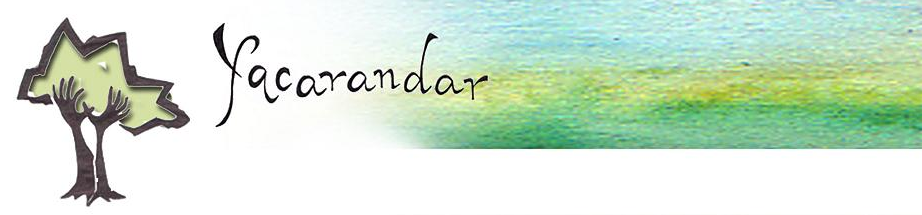                INSCRIPCIÓN COLONIAS URBANAS         Fecha:   De acuerdo con la Ley Orgánica 15/1999 de 13 de diciembre de Protección de datos de carácter personal le informamos que se va a proceder a la incorporación de los datos personales que nos facilite a un fichero titularidad de la ASOCIACIÓN YACARANDAR, con domicilio en c/ Pedro Arnal Cavero nº 28, local 6, 50.014, Zaragoza, cuya finalidad es la gestión de las diversas actividades lúdicas, terapeúticas y formativas. Le informamos que en todo momento podrá ejercitar respecto a sus datos los derechos de acceso, rectificación, cancelación y oposición, comunicándolo por escrito, acompañado de copia del documento de identidad, a la dirección de la ASOCIACIÓN solicitando el formulario habilitado a tal efecto. [  ] Marque la casilla si NO desea que se le envíe información de la actividades de la ASOCIACION.Firma:(Del padre o madre en caso de menor)AUTORIZACIÓN:Nombre del menor:………………………………………………Edad:……………………Nombre de la madre (o tutora):…………………………………..con D.N.I:………………………………Nombre del padre (o tutor):……………………………………….con D.N.I:………………………………Don………………………………………………y Doña…………………………………………………………………Autorizan a Yacarandar para la realización de fotografías y/o vídeos en las que pueda aparecer su hijo o tutelado, y para su publicación en los medios de difusión y comunicación de sus actividades que utiliza Yacarandar( Ilustrar la página web de Yacarandar, cartelería, redes sociales, y otros medios de comunicación)Y para la debida constancia a todos los efectos legales se firma la presente autorización en Zaragoza, a ….... de……..…………………………de 2017.Fdo. Madre (o tutora)					     Fdo. Padre (o tutor)NOMBRE (DEL ADULTO):APELLIDOS:NOMBRE DEL NIÑO/AFECHA DE NACIMIENTO:DOMICILIO:DOMICILIO:TELÉFONOS :E-MAIL:FORMA DE PAGO:     Ingreso en cuenta: ES34 0128 0400 6601 0020 4644Para formalizar la reserva es necesario abonar 20 Euros por semana y niño.El resto del importe hay que abonarlo antes del viernes previo a la semana, no abonarlo conlleva la pérdida de la reserva de plaza. En caso de anulación posterior no habrá devolución del importe,  si se podrá considerar en caso de anulación previa.FORMA DE PAGO:     Ingreso en cuenta: ES34 0128 0400 6601 0020 4644Para formalizar la reserva es necesario abonar 20 Euros por semana y niño.El resto del importe hay que abonarlo antes del viernes previo a la semana, no abonarlo conlleva la pérdida de la reserva de plaza. En caso de anulación posterior no habrá devolución del importe,  si se podrá considerar en caso de anulación previa.SEMANAS:COMIDA:De casa: ----                     HORARIO: